DOKEMENTASI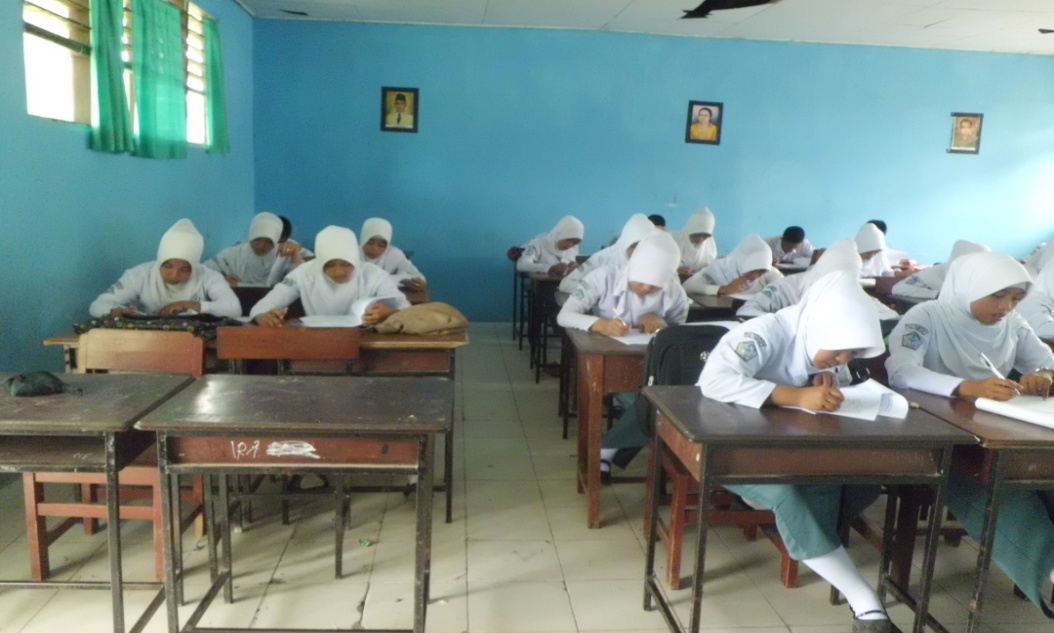 Gambar Pemberian Pretest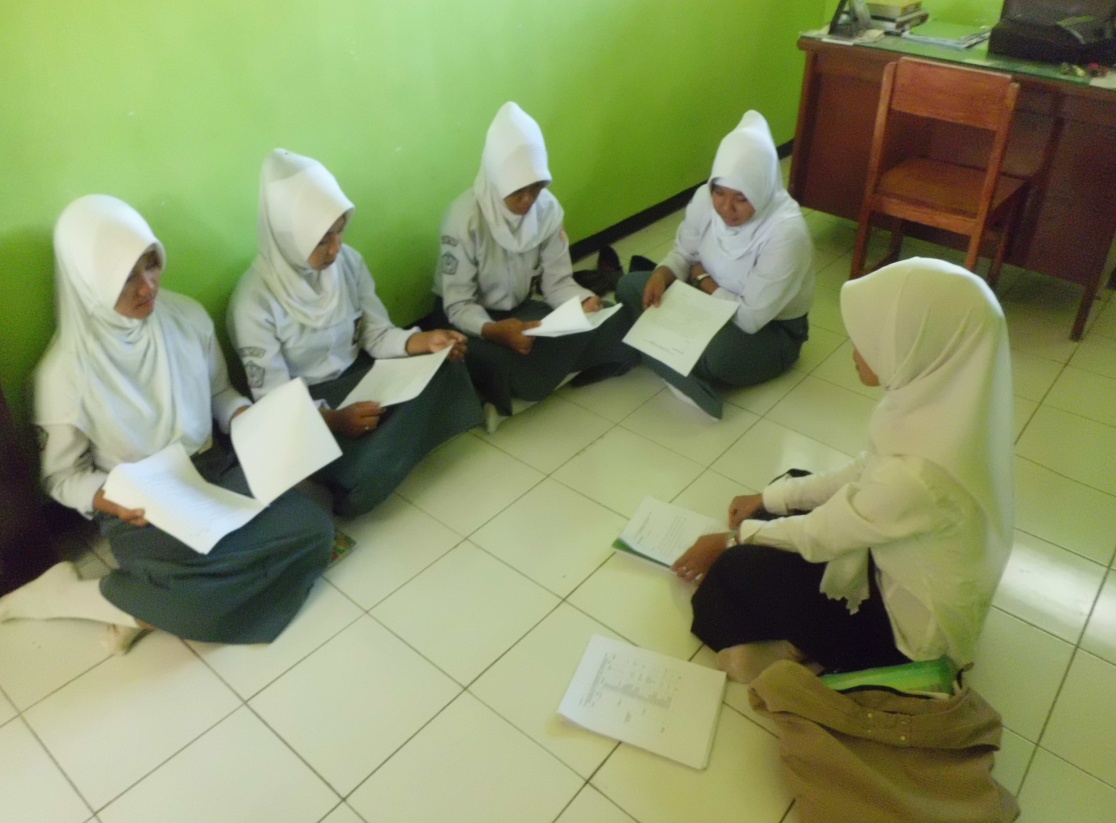 Gambar Pelaksanaan Teknik Reframing sesi I siswa menceritakan tentang kondisi yang dialami dan peneliti memberikan alternatif   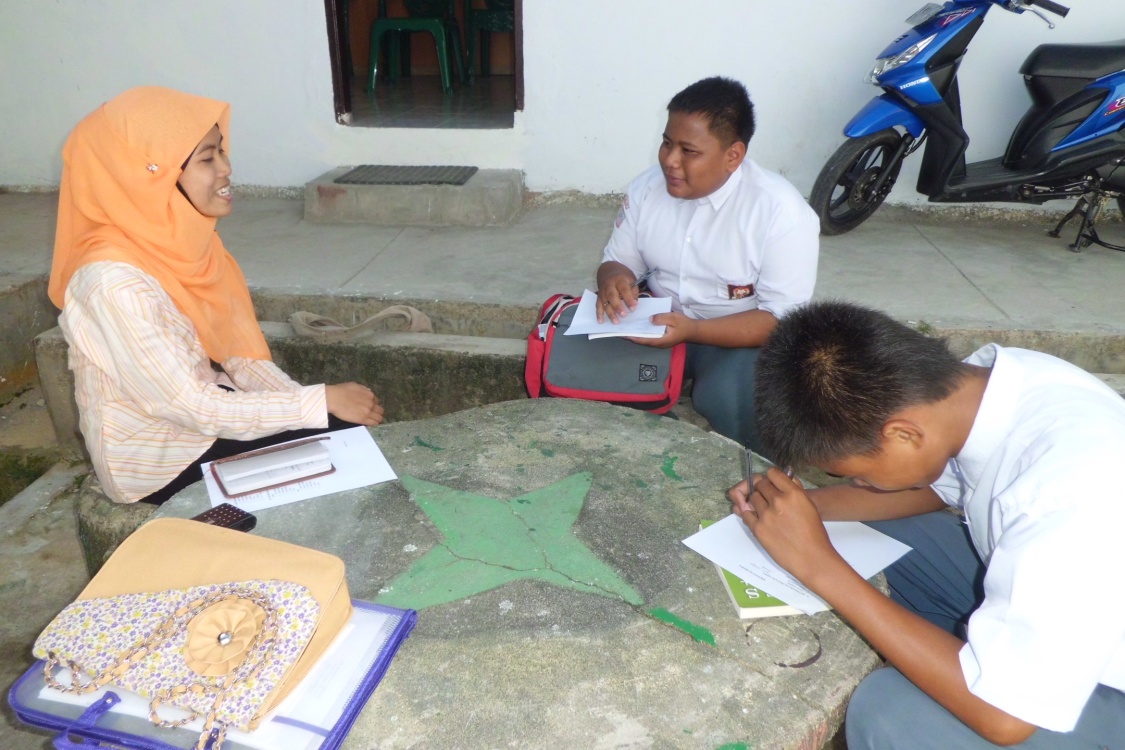 Gambar Pelaksanaan Teknik Reframing sesi II , Siswa mengungkapkan perasaaannya setelah diberikan tahap reframing
Gambar Pelaksanaan Teknik Reframing sesi ke III, siswa diberkian tips-tips agar tidak rendah diri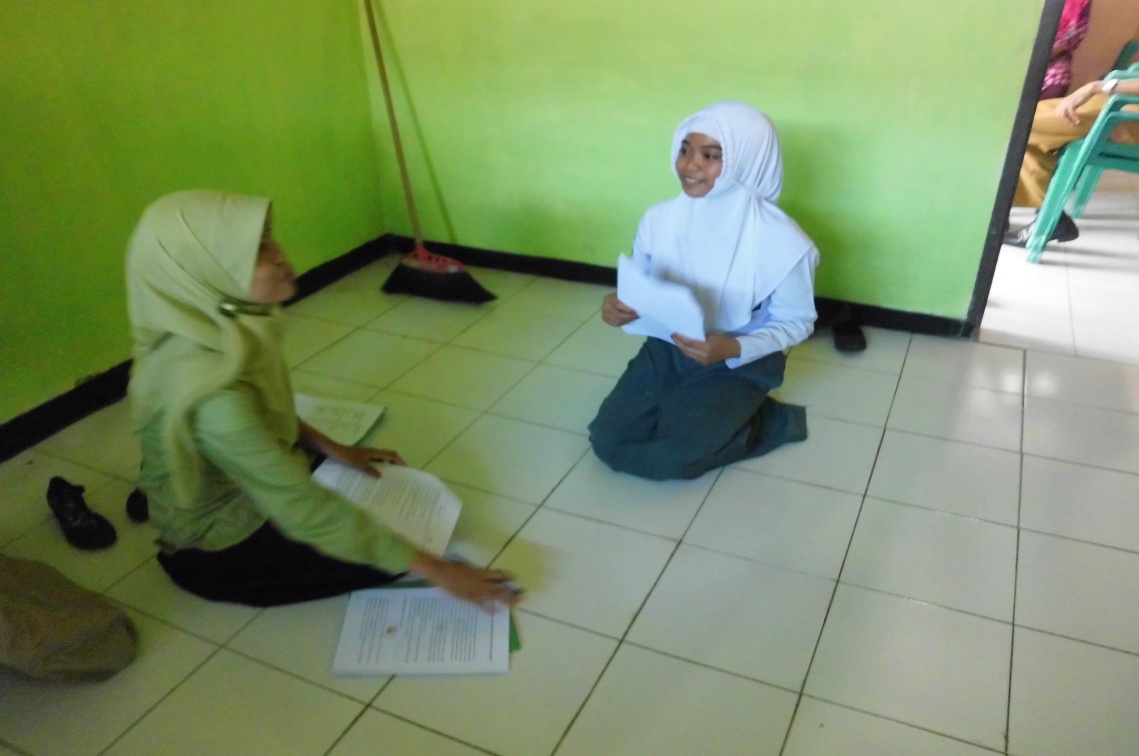 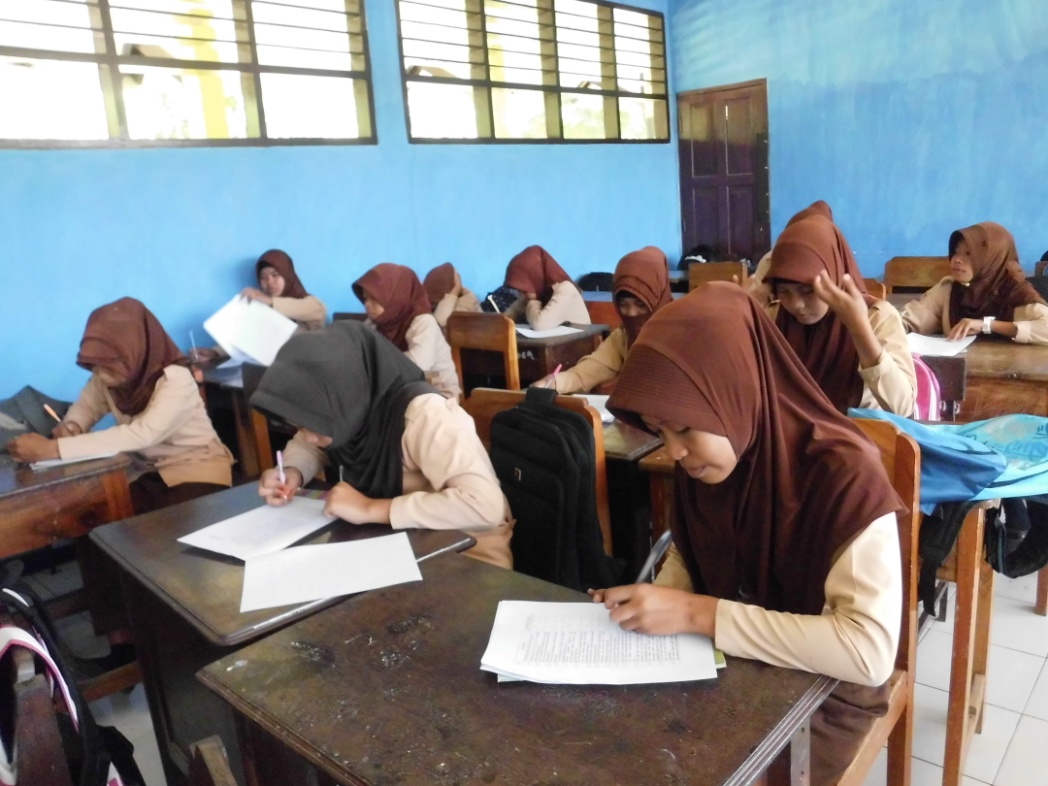 Gambar Pelaksanaan Posttest